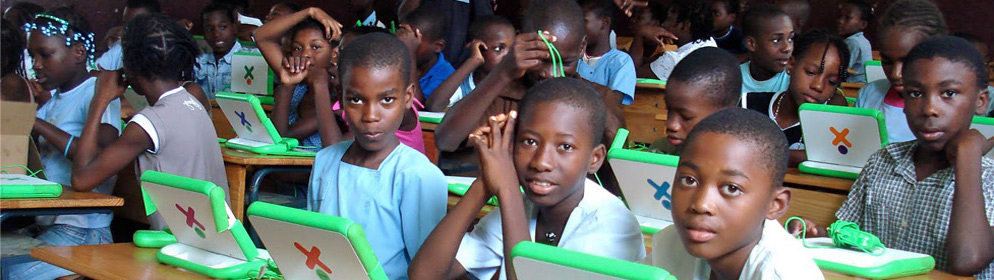 Appel àCandidaturesL’Association pour le développement de l’éducation en Afrique (ADEA) et l’Institut africain de développement (ECAD) de la Banque africaine de développement (BAD) lancent, en collaboration avec la Coopération économique Afrique-Corée (KOAFEC), le présent appel à candidatures dans le cadre de la troisième édition du concours du Prix pour la recherche en éducation en Afrique (PREA).ObjectifConvaincus du rôle essentiel que joue l’éducation dans le développement social et économique, reconnaissant l’importance de la recherche dans la formulation et la mise en œuvre des politiques et réformes éducatives et conscients du rôle critique des connaissances, de l’expérience, des leçons apprises et de leur impact tangible sur la transformation durable et inclusive des économies africaines, l’ADEA et l’ECAD/BAD ont décidé de créer le PREA.Ce Prix vise à promouvoir l’excellence dans le domaine de la recherche en éducation dans les universités, les instituts de recherche et les réseaux africains. Il a pour but d’identifier, de récompenser et de promouvoir les réalisations exceptionnelles en matière de recherche en éducation en Afrique, ainsi que son application dans la formation et le renforcement des capacités. Le PREA vise plus précisément à :renforcer le lien entre la recherche en éducation et l’élaboration des politiques d’éducation ainsi que leur mise en pratique en Afrique ;encourager et soutenir les chercheurs basés en Afrique et leurs institutions à produire et à diffuser des travaux de recherche rigoureux et pertinents susceptibles de stimuler l’élaboration de politiques innovantes pour l’Afrique : ;faciliter les interactions entre les chercheurs et les élaborateurs de politiques, afin de promouvoir l’utilisation systématique des résultats de la recherche dans la conceptualisation, la formulation, la conception, la mise en œuvre et l’évaluation des politiques ; faciliter l’identification de chercheurs compétents pour produire du contenu pour le Centre de connaissances de l’ADEA.À long terme, ce Prix devrait favoriser l’institutionnalisation d’une culture de recherche de qualité et pertinente dans le domaine de la recherche en éducation en Afrique, qui contribue à une prise de décisions éclairées ainsi qu’à une mise en œuvre efficace des réformes et des pratiques.Critères d’éligibilitéCette catégorie du Prix est destinée à récompenser un(e) chercheur(e) africain(e) chevronné(e) (basé(e) en Afrique), reconnu(e) pour sa contribution au renforcement de la capacité de recherche en soutenant l’épanouissement professionnel de chercheurs en éducation basés en Afrique.Critères d’évaluation des soumissionsLes critères ci-après serviront à évaluer la qualité des candidatures et à sélectionner le ou la lauréat(e) :antécédents en matière de mentorat (nombre de chercheurs encadrés, en particulier parmi les groupes historiquement ou actuellement désavantagés, tels que les femmes, les minorités ou les communautés démunies ; la durée et la continuité de l’engagement dans le mentorat ; l’avancement professionnel des chercheurs encadrés ; l’encadrement de professionnels en début de carrière dans le renforcement des compétences en recherche en éducation, les possibilités de publication, l’accès aux ressources financières et le réseautage au sein d’organisations professionnelles ;l’étendue des réalisations en lien avec la recherche en éducation, les politiques et les pratiques à divers niveaux, en plus de l’encadrement de chercheurs ;la reconnaissance obtenue pour ses capacités de mentor.NB: La candidature ayant obtenu les meilleures notes sera retenue pour l’attribution du Prix. L’ADEA et l’IDA/BAD se réservent le droit de ne pas accorder de Prix si aucune soumission n’obtient la note de passage de 75 %.Processus de nomination et de candidatureNominationun groupe de chercheurs encadrés par le mentor ou de collègues pourrait proposer un candidat en remplissant et en envoyant le formulaire de nomination (voir la page 4 du présent appel à candidatures) à l’adresse suivante : eraa@afdb.org ;le Comité scientifique contacte le candidat proposé ; si la personne proposée accepte sa nomination, elle doit soumettre un dossier composé des pièces ci-après :un formulaire d’information sur le candidat (voir la page 6 du présent appel à candidatures) ;un curriculum vitae (CV) n’excédant pas 10 pages à interligne simple ;un texte argumentatif n’excédant pas 3 pages à interligne simple, résumant les réalisations les plus significatives en tant que mentor et chercheur en éducation.un échantillon de ses travaux de recherche menés en collaboration avec des chercheurs encadrés, y compris des résumés (3 pages au maximum).Langue de nomination et de candidatureLes nominations et soumissions sont acceptées en anglais ou en français.Date limite de dépôt des dossiers de candidatureLes dossiers de candidature doivent être soumis par voie électronique au plus tard le 15 octobre 2018 à 23h59 GMT à l’adresse suivante : eraa@afdb.org.NB: Les dossiers reçus après expiration du délai susmentionné ne seront pas examinés. En outre, tout dossier incomplet ou contenant des informations inexactes sera automatiquement rejeté.Composition du PrixLe Prix est composé d’un volet financier et d’un volet en nature.Pour de plus amples informations, veuillez envoyer un courriel à l’adresse eraa@afdb.org ou appeler Mme Raky Gassama au (225) 20 26 12 07.FORMULAIRE DE NOMINATIONNom et prénom(s) du candidat : __________________________________________________________Sexe : 	Féminin 		Masculin Fonction actuelle : _____________________________________________________________________Appartenance institutionnelle actuelle : ___________________________________________________Nationalité : __________________________________________________________________________Pays de résidence : ____________________________________________________________________Motivation de la nomination (200 mots au maximum) :Nom et adresse du responsable du groupe auteur de la nomination : ____________________________________________________________________________________________________________________________________________________________________________________________________________________________________________________________FORMULAIRE D’INFORMATION SUR LE CANDIDATNom et prénom(s) : ____________________________________________________________________Adresse :  _______________________________________________________________________________________________________________________________________________________________Sexe: 	Féminin 		Masculin Année d’obtention du doctorat : _________________________________________________________Fonction actuelle : _____________________________________________________________________Appartenance institutionnelle actuelle : ___________________________________________________Nationalité : __________________________________________________________________________Pays de residence : ____________________________________________________________________Compétence linguistique : (4 = langue maternelle ; 3 = professionnel avancé ; 2 = professionnel général ; 1 = limité)Principaux domaines/thématiques de recherche : _______________________________________________________________________________________________________________________________Nombre de publications :Articles évalués par les pairs :          		_____Chapitres d’ouvrages :    			_____Ouvrages :					_____Nombre de numéros de revues dirigés :		_____Nombre d’étudiants encadrés à la maîtrise et au doctorat ayant obtenu leur diplôme au cours des dix dernières années :Maîtrise	DoctoratTotal:				_____		_____Hommes :			_____		_____Femmes :			_____		_____Défavorisés/handicapés :	_____		_____Nombre de chercheurs encadrés (après l’obtention de leur diplôme) au cours des dix dernières années :-	Total :	   			_____-	Hommes :			_____-	Femmes :			_____-	Défavorisé/handicapés :	_____Liste et adresses complètes des chercheurs encadrés les plus remarquables (jusqu’à cinq) :Organisations et réseaux universitaires et/ou professionnels liés à l’éducation, à la formation et/ou au renforcement des capacités dont le ou la candidat(e) est member :Participation à des instances en éducation, en formation et/ou en renforcement des capacités (par exemple conseils d’administration, comités, etc.) :CATEGORIE ❸ Mentor émérite de chercheurs en éducationCATEGORIE ❸ Mentor émérite de chercheurs en éducation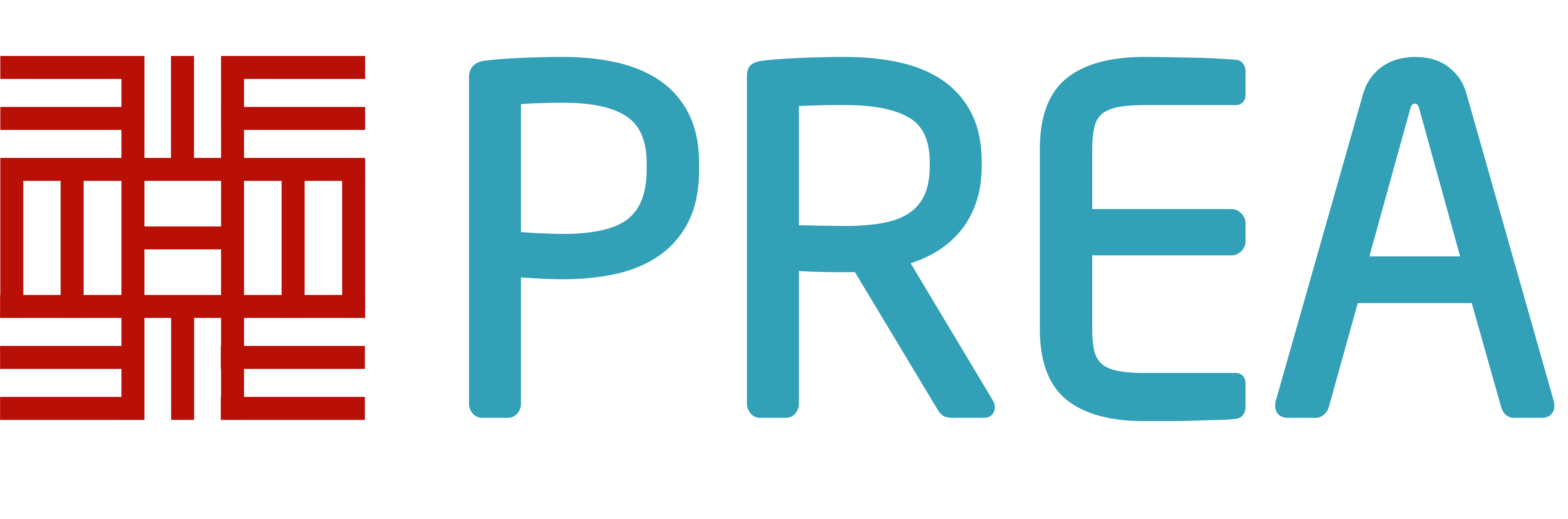  
 Prix pour la recherche en éducation en Afrique 
 Prix pour la recherche en éducation en AfriqueCATEGORIE ❸ Mentor émérite de chercheurs en éducationCATEGORIE ❸ Mentor émérite de chercheurs en éducation 
 Prix pour la recherche en éducation en Afrique 
 Prix pour la recherche en éducation en AfriqueSignatureDateCATEGORIE ❸ Mentor émérite de chercheurs en éducationCATEGORIE ❸ Mentor émérite de chercheurs en éducation 
 Prix pour la recherche en éducation en Afrique 
 Prix pour la recherche en éducation en AfriqueParléLuEcritAnglaisFrançaisAutres:Autres:Nom et prénom(s)Adresse (incluant l’adresse de courriel)SignatureDate